АДМИНИСТРАЦИЯ СПАССКОГО СЕЛЬСКОГО ПОСЕЛЕНИЯКОТЕЛЬНИЧСКОГО РАЙОНА КИРОВСКОЙ ОБЛАСТИРАСПОРЯЖЕНИЕот 15.09.2023                                                                                                                      №21с. СпасскоеО приёме на работудиректора МКУК «Центр досуга и библиотечного обслуживания»Спасского сельского поселенияНиколенко Ольги Анатольевны.Принять с 05.10.2023 г. на должность директора МКУК «Центр досуга и библиотечного обслуживания» Спасского сельского поселения Николенко Ольгу Анатольевну. Основание личное заявление работника от 12.09.2023 г.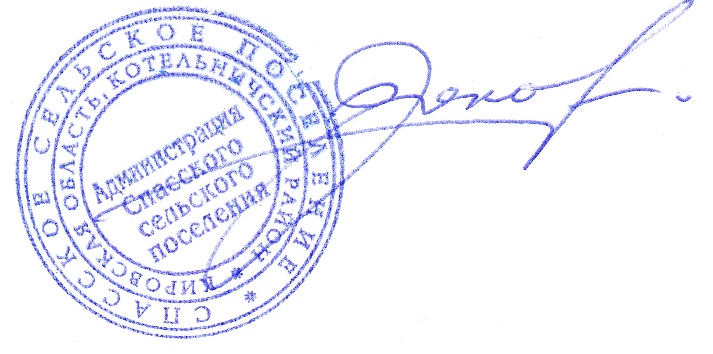 И.о. главы сельского поселения                                                              	Л.Л.Грехов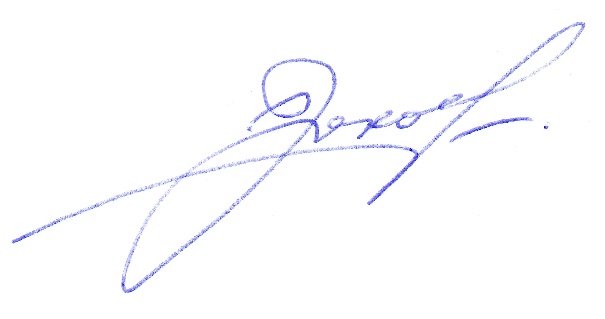 ПОДГОТОВЛЕНО: И.о. главы сельского поселения                                                              	Л.Л.Грехов